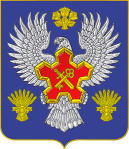 ВОЛГОГРАДСКАЯ ОБЛАСТЬП О С Т А Н О В Л Е Н И ЕАДМИНИСТРАЦИИ ГОРОДИЩЕНСКОГО МУНИЦИПАЛЬНОГО РАЙОНАот  28 октября 2015 г. № 1161О внесении изменений в постановление администрации Городищенского муниципального района  № 2173  от 14.11.2014 г.  «Предоставление информации о проведении ярмарок, выставок народного творчества, ремёсел на территории Городищенского муниципального района» Во исполнение требований Федерального закона от 27 июля 2010 года № 210-ФЗ «Об организации предоставления государственных и муниципальных услуг», в соответствии с постановлением администрации Городищенского муниципального района № 1669 от 24 июля 2012 года «Об утверждении Порядка разработки и утверждения административных регламентов предоставления муниципальных услуг», п о с т а н о в л я ю:1. Внести изменения в постановление администрации Городищенского муниципального района от 14.11.2014 г. № 2173  «Предоставление информации о проведении ярмарок, выставок народного творчества, ремёсел на территории Городищенского муниципального района», дополнив п. 2.11.2  административного регламента предоставления     муниципальной   услуги    «Предоставление информации о проведении ярмарок, выставок народного творчества, ремёсел на территории Городищенского муниципального района» абзацем следующего содержания: «Помещения, в которых предоставляется муниципальная услуга, зал ожидания, места для заполнения запросов о предоставлении муниципальной услуги, информационные стенды с образцами их заполнения и перечнем документов, необходимых для предоставления муниципальной услуги, должны быть обеспечены доступностью для инвалидов в соответствии с законодательством Российской Федерации о социальной защите инвалидов».2. Настоящее Постановление вступает в силу с 1 января 2016 года.3. Опубликовать настоящее постановление в общественно-политической газете Городищенского муниципального района «Междуречье» и на официальном сайте администрации Городищенского муниципального района.4. Контроль за исполнением настоящего постановления возложить на заместителя главы администрации Городищенского муниципального района Кукса В.А.И.о. главы администрации Городищенского муниципального района	                             Н.Н. Молчанов 